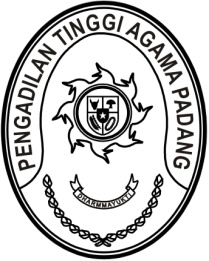 Nomor     	:	W3-A/           /KP.06/12/2022	Desember 2022 Lampiran	:	2 (dua) berkasPerihal	:	Pertimbangan Teknis		Penetapan Pensiun Pegawai Negeri Sipil		a.n. Bustamar, S.H., dkkKepada Yth.Kepala Biro KepegawaianMahkamah Agung RIAssalamu’alaikum, Wr. Wb.Berdasarkan surat Sekretaris Mahkamah Agung RI Nomor 678/SEK/KP.05.2/07/2018 tanggal 
20 Juli 2018 perihal Pemberitahuan, terlampir kami sampaikan Foto dan Pertimbangan Teknis Pensiun Pegawai Negeri Sipil dari lingkungan Pengadilan Tinggi Agama Padang, dengan harapan dapat diterbitkan Keputusan Pemberhentian dan Pemberitahuan Pensiun PNS atas nama sebagaimana terlampir.Demikian disampaikan, atas perkenannya diucapkan terima kasih.Wassalam,KetuaDr. Drs. H Pelmizar, M.H.I.Tembusan :Ketua Pengadilan Agama Sawahlunto;Ketua Pengadilan Agama Lubuk Basung.LAMPIRAN SURAT KETUA PENGADILAN TINGGI AGAMA PADANGNOMOR : W3-A/           /KP.06/12/2022TANGGAL :      Desember 2022DAFTAR NAMAPERTEK PENSIUN PEGAWAI NEGERI SIPILLINGKUNGAN PENGADILAN TINGGI AGAMA PADANGKetuaDr. Drs. H Pelmizar, M.H.I.NONAMA/NIPJABATANUNIT KERJANOMOR/TANGGAL PERTEK1Bustamar, S.H.196508101992031004PaniteraPengadilan Agama Lubuk BasungPH-1300100008222 November 20222Dra. Delmiza Eriyanti196306271994022001Panitera Muda GugatanPengadilan Agama SawahluntoPH-1300100008122 November 2022